Домашнее задание для 2 ОИИ, от 17.11.20.Интервал ч 5.ФотоПостроить от звуков "ре" - "си" первой октавы вверх интервал ч 5.Образец смотреть в видеоуроке.Повторение интервалов от ч 1 - ч 4.Видео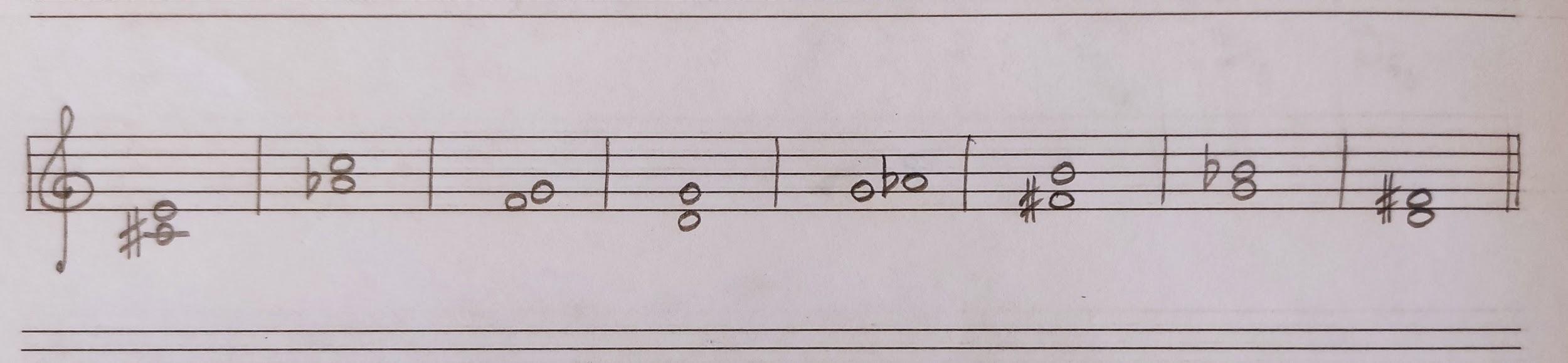 Определить интервал по ст. величине, и тон. величине.;Объяснить, доказать построенные интервалы (устно на камеру).Все домашние задания присылайте мне на рабочую почту: n.kotyunia.distant@gmail.com